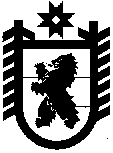 Российская ФедерацияРеспублика КарелияГосударственный контрольный комитет Республики Карелия ПРИКАЗ19.11.2015	    	                                          	           № 118-од г. ПетрозаводскОб утверждении Положения о Почетной грамотеи Благодарственном письме Государственного контрольного комитета Республики Карелия В соответствии со статьей 55 Федерального закона от 27 июля 2004 года № 79-ФЗ "О государственной гражданской службе Российской Федерации", Положением о Государственном контрольном комитете Республики Карелия, утвержденным Постановлением Правительства Республики Карелия от 29 сентября 2015 года № 312-П «Об утверждении Положения о Государственном контрольном комитете Республики Карелия» П Р И К А З Ы В А Ю:утвердить прилагаемое Положение о Почетной грамоте и Благодарственном письме Государственного контрольного комитета Республики Карелия.ПредседательГосударственного контрольногокомитета Республики Карелия                                                            В.А. Галкин   Приложениек приказуГосударственного контрольного комитета Республики Карелияот 19 ноября 2015 года № 118-одПОЛОЖЕНИЕо Почетной грамоте и Благодарственном письмеГосударственного контрольного комитета Республики Карелия1. Почетная грамота и Благодарственное письмо Государственного контрольного комитета Республики Карелия (далее - Почетная грамота, Благодарственное письмо) являются ведомственными наградами Государственного контрольного комитета Республики Карелия (далее - Комитет).2. Почетной грамотой награждаются 1) лица, замещающие муниципальные должности, должности муниципальной службы в органах местного самоуправления муниципальных образований в Республике Карелия (далее - лица, замещающие муниципальные должности, должности муниципальной службы), работники других организаций независимо от форм собственности (далее - работники организаций),   граждане, организации за активное и плодотворное участие в реализации государственных функций по профилактике коррупционных и иных правонарушений, контроля  в сфере закупок, внутреннего государственного финансового контроля, в сфере регулирования производства и оборота этилового спирта, алкогольной и спиртосодержащей продукции;2) государственные гражданские служащие Комитета за  безупречную и эффективную государственную  гражданскую службу, за заслуги в профессиональной деятельности, имеющие стаж государственной гражданской службы не менее 3 лет.3. Благодарственным письмом награждаются:1) лица, замещающие муниципальные должности, должности муниципальной службы, работники организаций, граждане, организации за активное и плодотворное участие в реализации государственных функций по профилактике коррупционных и иных правонарушений, контроля  в сфере закупок, внутреннего государственного финансового контроля, в сфере регулирования производства и оборота этилового спирта, алкогольной и спиртосодержащей продукции;2) государственные гражданские служащие Комитета за заслуги в профессиональной деятельности, за оперативное и качественное исполнение отдельных поручений руководства Комитета. 4. Решение о награждении Почетной грамотой или Благодарственным письмом принимается Председателем Комитета по собственной инициативе или по представлению заинтересованных лиц.Решение о награждении Почетной грамотой или Благодарственным письмом по ходатайству заинтересованных лиц принимается Председателем Комитета в течение десяти рабочих дней со дня внесения представления.5. Представление о награждении Почетной грамотой, Благодарственным письмом должно содержать сведения о лице, представляемом к награждению: фамилию, имя, отчество, число, месяц и год рождения, образование, место работы (службы), должность, общий стаж работы.К представлению должна прилагаться краткая характеристика на представляемого к награждению гражданина с указанием конкретных личных заслуг в сфере профилактики коррупционных и иных правонарушений, контроля  в сфере закупок, внутреннего государственного финансового контроля, в сфере регулирования производства и оборота этилового спирта, алкогольной и спиртосодержащей продукции6. К представлению о награждении Почетной грамотой, Благодарственным письмом организации должны прилагаться:1) сведения об организации, представляемой к награждению: полное наименование организации, дата регистрации, основной государственный регистрационный номер (ОГРН), идентификационный номер налогоплательщика (ИНН), место нахождения организации, должность, фамилия, имя, отчество руководителя организации;2) сведения о вкладе и заслугах организации в сфере профилактики коррупционных и иных правонарушений, контроля  в сфере закупок, внутреннего государственного финансового контроля, в сфере регулирования производства и оборота этилового спирта, алкогольной и спиртосодержащей продукции.7. Решение о награждении Почетной грамотой или Благодарственным письмом оформляется приказом Комитета. Почетная грамота, Благодарственное письмо подписывается Председателем Комитета и заверяется гербовой печатью.8. При награждении Почетной грамотой или Благодарственным письмом государственного гражданского служащего в соответствии со статьей 55 Федерального закона от 27 июля 2004 года № 79-ФЗ «О государственной гражданской службе Российской Федерации» соответствующая запись  о награждении вносится в трудовую книжку и личное дело гражданского служащего.9. Вручение Почетной грамоты или Благодарственного письма производится в торжественной обстановке Председателем Комитета или его заместителями. Награждение Почетной грамотой или Благодарственным письмом может быть приурочено к государственным праздникам или знаменательным датам.10. Дубликат Почетной грамоты, Благодарственного письма  не выдается. В случае утраты Почетной грамоты, Благодарственного письма Комитетом выдается выписка из приказа о награждении, заверенная печатью.11. Повторное награждение Почетной грамотой возможно через 3 года после предыдущего награждения.